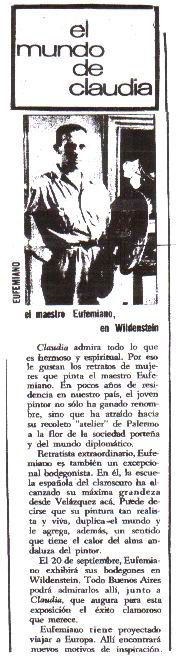 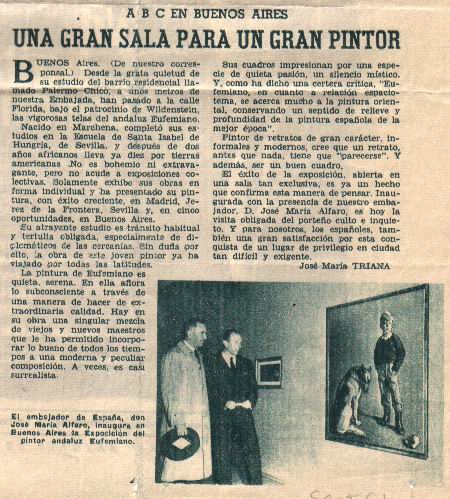 *59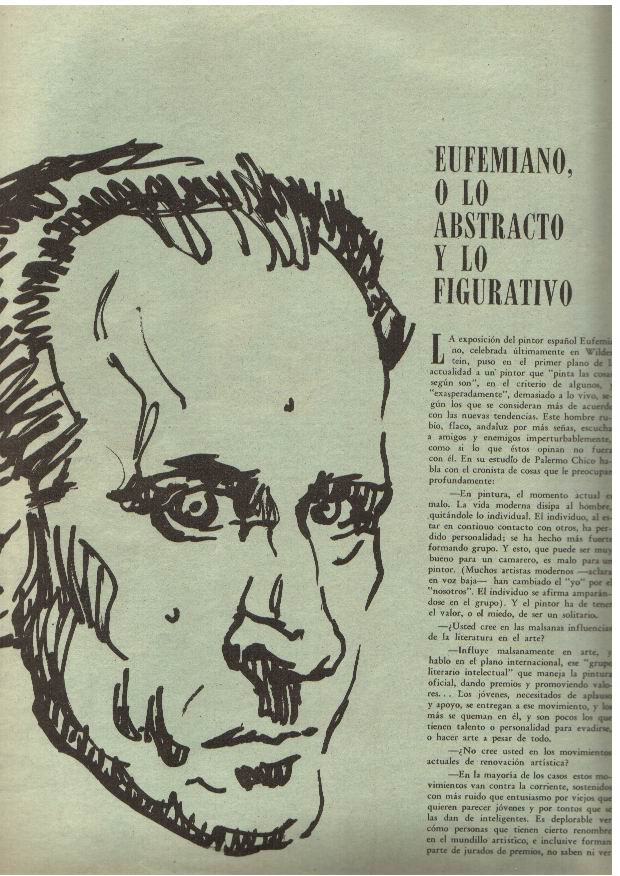 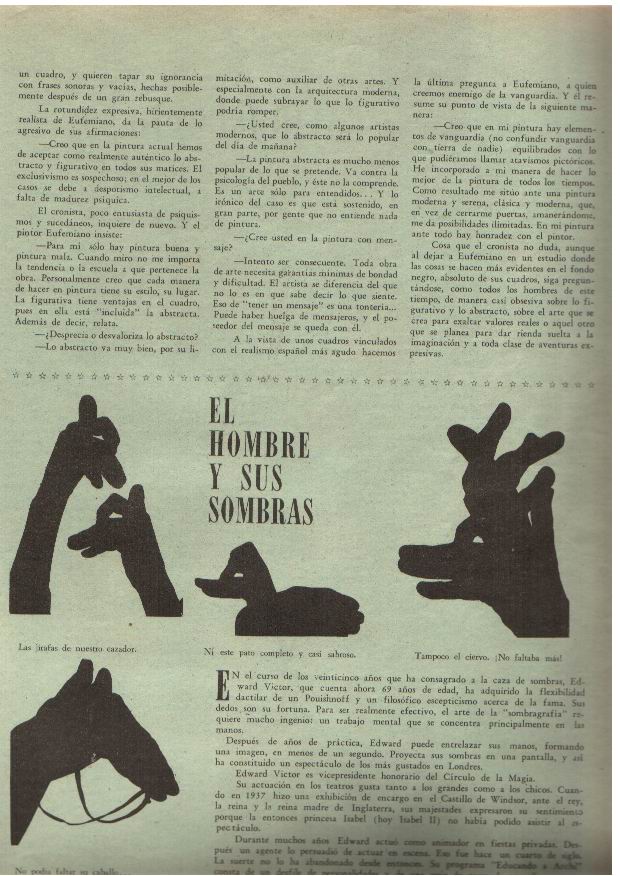 CLAUDIAEXPOSICIÓN EN GALERÍA WILDESTEINSEPTIEMBRE 1961BUENOS AIRESABCUNA GRAN SALA PARA UN GRAN PINTORPOR JOSÉ MARÍA TRIANABUENOS AIRES, SEPTIEMBRE 1961ATLÁNTIDAMIANO, O LO ABSTRACTO Y LO FIGURATIVOBUENOS AIRES, NOVIEMBRE 1961